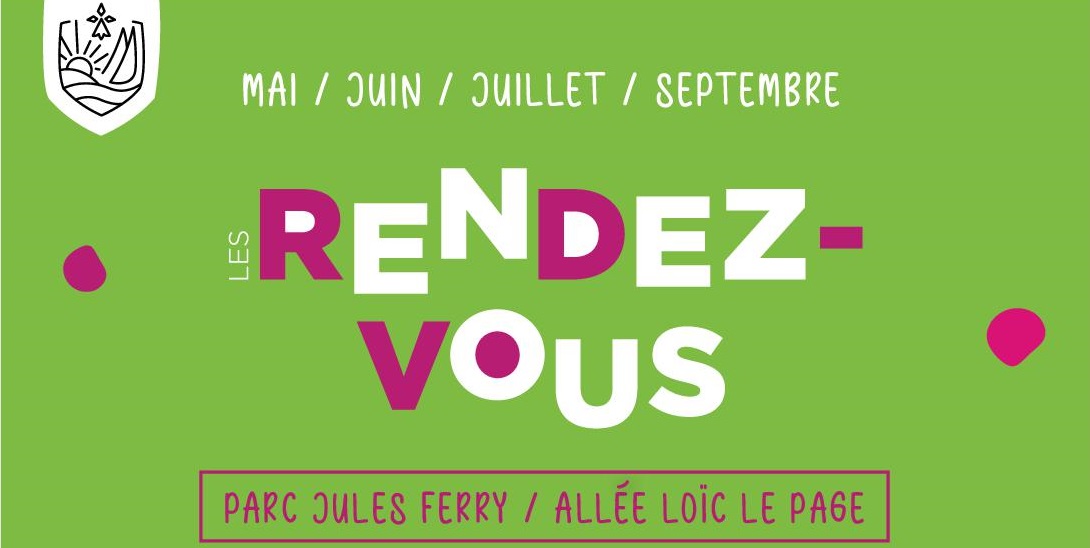 FICHE D’INSCRIPTION AUX RENDEZ-VOUS 2024Allée Loïc Le Page et Parc Jules FerryMerci de joindre une attestation d’assurances valide si non fournie via votre compte Dem@tDATES LIMITES POUR S’INSCRIRE :le 6 mai pour les rendez-vous du mois de maile 12 mai pour les rendez-vous du mois de juinle 16 juin pour les rendez-vous du mois de juilletle 25 août pour les rendez-vous du mois de septembreQUELQUES INFORMATIONS IMPORTANTES CONCERNANT L’ORGANISATION DE CES RENDEZ-VOUS :Les animations seront organisées sous la responsabilité exclusive de l’associationLes services de la Ville ne seront pas présents le jour des Rendez-VousEn amont, une rencontre mensuelle avec les associations participantes est prévue pour situer les espaces dédiés aux associations, l’emplacement des chalets, le matériel disponible (tables, bancs, rallonges électriques).Réunion au niveau du chalet implanté sur le Parc Jules Ferry : les dates seront transmises ultérieurementLORIENT ASSO – Service municipal de la Vie AssociativeTél : 02 97 02 59 38 – E-mail : lorientassos@lorient.bzh - www.lorient.bzh/asso/ASSOCIATION :Nom : Adresse du siège : Téléphone : Mail : Siret : Interlocuteur pour l’animation :Nom : Mail : Téléphone : ASSOCIATION :Nom : Adresse du siège : Téléphone : Mail : Siret : Interlocuteur pour l’animation :Nom : Mail : Téléphone : ASSOCIATION :Nom : Adresse du siège : Téléphone : Mail : Siret : Interlocuteur pour l’animation :Nom : Mail : Téléphone : ASSOCIATION :Nom : Adresse du siège : Téléphone : Mail : Siret : Interlocuteur pour l’animation :Nom : Mail : Téléphone : ASSOCIATION :Nom : Adresse du siège : Téléphone : Mail : Siret : Interlocuteur pour l’animation :Nom : Mail : Téléphone : ASSOCIATION :Nom : Adresse du siège : Téléphone : Mail : Siret : Interlocuteur pour l’animation :Nom : Mail : Téléphone : Choix des dates (plusieurs choix possibles) :Choix des dates (plusieurs choix possibles) :Choix des dates (plusieurs choix possibles) :Choix des dates (plusieurs choix possibles) :Choix des dates (plusieurs choix possibles) :Choix des dates (plusieurs choix possibles) : Samedi 25 mai Samedi 1er juin Samedi 15 juin Samedi 1er juin Samedi 15 juin Samedi 6 juillet Samedi 6 juillet Samedi 14 septembre Samedi 28 septembreNombre de samedis souhaités :Nombre de samedis souhaités :Nombre de samedis souhaités :Nombre de samedis souhaités :Nombre de samedis souhaités :Nombre de samedis souhaités :En juin :En juin :En septembre :Descriptif de l’animation envisagée et des moyens utilisés : Descriptif de l’animation envisagée et des moyens utilisés : Descriptif de l’animation envisagée et des moyens utilisés : Descriptif de l’animation envisagée et des moyens utilisés : Descriptif de l’animation envisagée et des moyens utilisés : Descriptif de l’animation envisagée et des moyens utilisés : Nombre de participants de votre association : Nombre de participants de votre association : Nombre de participants de votre association : Nombre de participants de votre association : Nombre de participants de votre association : Nombre de participants de votre association : Besoin de tables ?Besoin de bancs ?Besoin de tables ?Besoin de bancs ?Besoin de tables ?Besoin de bancs ?Besoin de tables ?Besoin de bancs ?Besoin de tables ?Besoin de bancs ?Besoin de tables ?Besoin de bancs ?Commentaires éventuels :  Commentaires éventuels :  Commentaires éventuels :  Commentaires éventuels :  Commentaires éventuels :  Commentaires éventuels :  